                                        Escola Municipal de Educação Básica “Augustinho Marcon”.                                                       Catanduvas, agosto de 2020         Diretora: Tatiana M. Bittencourt Menegat                                             Assessora Técnica Pedagógica: Maristela Apª Borella Baraúna                                       Assessora Técnica Administrativa: Margarete Petter Dutra                                                                        Professora: Leda Maria de Almeida                                                                        1º Ano Matutino/Vespertino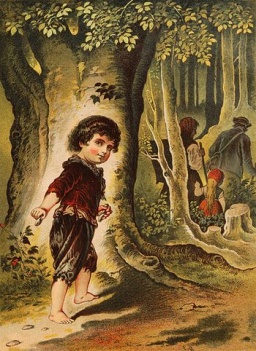         NOME COMPLETO:______________________________________________________Entrega (fotos) das atividades até dia 14/08 – sexta-feiraATIVIDADES DO 1º ANO PARA A SEMANA DE  10 à 14 de agostoO CONTO DESTA SEMANA É JOÃO E MARIA QUE SÃO DOIS IRMÃOS ABANDONADOS EM UMA FLORESTA QUE ACABAM INDO PARAR NA CASA DE UMA MALVADA BRUXA. O QUE SERÁ QUE VAI ACONTECER COM ELES? VAMOS ACOMPANHAR PELO LINK:           https://www.youtube.com/watch?v=YgImu01S11oFAÇA UM LINDO COLORIDO E ESCREVA OS NOMES DOS PERSONAGENS: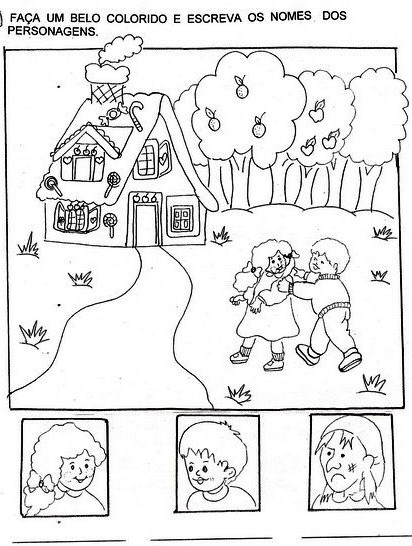 COMPLETE O TEXTO USANDO AS PALAVRAS: MARIA, BRUXA, PAIS, IRMÃOS, JOÃO, FUGIR, CAMINHO, FLORESTA.            JOÃO E MARIA ERAM _________________. UM DIA FORAM PASSEAR NA _______________ ELES PERDERAM O _______________ DE VOLTA PARA CASA. A _______________PRENDEU ________________ E ______________. ELES CONSEGUIRAM _________________. ENCONTRARAM SEUS __________________ NA FLORESTA E VOLTARAM PARA CASA.JOÃO ESTAVA COM TANTA FOME QUE, QUANDO ENTROU NA CASA DA BRUXA ELE COMEU: 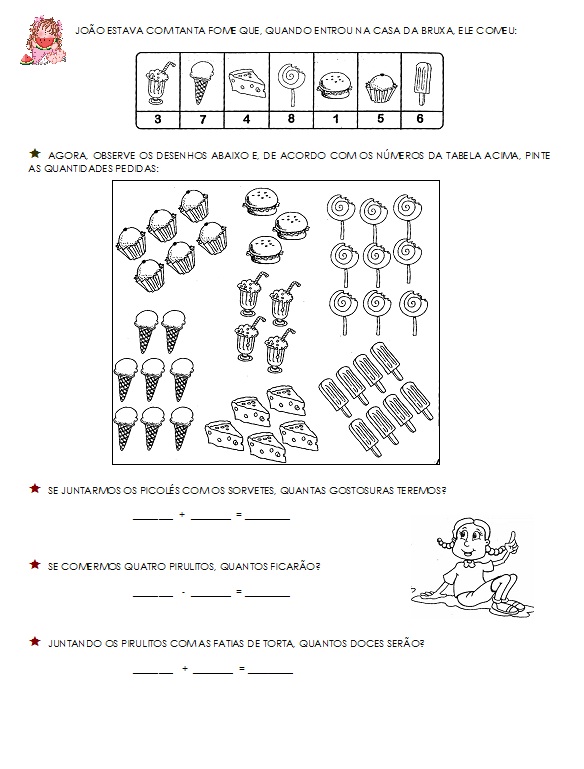          OBSERVE A TABELA ACIMA E DE ACORDO COM OS NÚMEROS PINTE AS QUANTIDADES PEDIDAS:           SE JUNTARMOS OS PICOLÉS COM OS SORVETES, QUANTAS GOSTOSURAS TEREMOS?______ + ________= _________           SE COMERMOS QUATRO PIRUTOS, QUANTOS FICARÃO?______ - ________= _________           SE JUNTARMOS OS PIRULITOS COM AS FATIAS DE TORTAS, QUANTOS DOCES SERÃO?______ + ________= _________COMPLETE OS NOMES DOS CONTOS DE FADAS: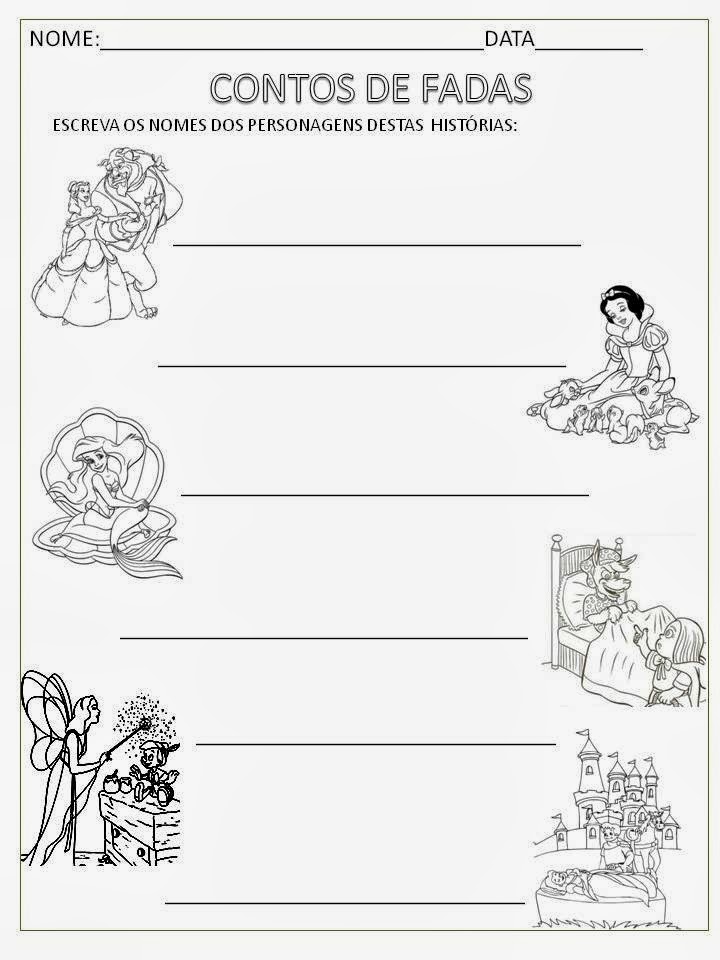 ESCREVA QUAL É O CONTO DE FADAS QUE VOCÊ MAIS GOSTA E ILUSTRE:____________________O DESENHO PODE SER FEITO ATRÁS DA FOLHA OU NO CADERNO. 